1	国际电信联盟的《组织法》和《公约》对有关国际电联财务管理的审查做出如下规定：《公约》/第5条第101款秘书长应r)	在协调委员会的协助下，按照国际电联的《财务规则》编写并提交给理事会一份财务工作年度报告。编制简明的财务工作报告和账目并提交下届全权代表大会审查和最后批准；《公约》/第4条第74款理事会应(8)	安排和批准秘书长编制的国际电联账目的年度审计，需要时应提交下届全权代表大会；《组织法》/第8条第53款全权代表大会应e)	审查国际电联账目，并酌情予以最后批准；2	本文件附件列出了理事会批准的财务工作报告中公布的2010至2013年度国际电联的账目报表。附件：A	国际电信联盟2010年财务周期的财务状况表、财务业绩表、资产净值变化表、现金流报表和预算数额与实际数额比较表B	国际电信联盟2011年财务周期的财务状况表、财务业绩表、资产净值变化表、现金流报表和预算数额与实际数额比较表C	国际电信联盟2012年财务周期的财务状况表、财务业绩表、资产净值变化表、现金流报表和预算数额与实际数额比较表D	国际电信联盟2013年财务周期的财务状况表、财务业绩表、资产净值变化表、现金流报表和预算数额与实际数额比较表E	国际电联的财务管理F	决议草案附件A国际电信联盟2010年财务周期的财务状况表、财务业绩表、
资产净值变化表、现金流报表和预算数额和实际数额比较表财务报表已公布在国际电联2010年度财务工作报告中并得到理事会的批准。2010年财务表报是首次采用国际公共部门会计准则（IPSAS）编拟的报表。（有关批准经国际电联2010年1月1日至2010年12月31日账目外部审计员审计的财务工作报告的理事会第1341号决议。）I – 截至2010年12月31日的财务状况 – 资产负债报表（千瑞郎）II – 2010年12月31日结束的周期的财务业绩表（千瑞郎）III – 2010年12月31日结束的周期的资产净值变化表（千瑞郎）IV – 预算数额与实际数额的比较（千瑞郎）说明36提供补充信息。V – 2010年12月31日结束的周期的现金流表（千瑞郎）附件b国际电信联盟2011年财务周期的财务状况表、财务业绩表、
资产净值变化表、现金流报表和预算数额与实际数额比较表财务报表已公布在国际电联2011年度财务工作报告中并得到理事会的批准。2011年财务表报是第二次采用国际公共部门会计准则（IPSAS）编拟的报表。（有关批准经国际电联2011年1月1日至2011年12月31日账目外部审计员审计的财务工作报告的理事会第1350号决议。）I – 财务状况表 – 截至2011年12月31日的资产负债表
（包含截至2010年12月31日的比较数字）（千瑞郎）II – 2011年12月31日结束的周期的财务业绩表
（包含截至2010年12月31日的比较数字）（千瑞郎）III – 2011年12月31日结束的周期的资产净值变化表（千瑞郎）截至2010年12月31日的状况IV – 2011年财务期预算金额与实际发生金额的对比（千瑞郎）欲了解更多信息，见说明33。2010/2011年的比较（千瑞郎）V – 2011年12月31日结束的周期的现金流表（千瑞郎）附件C国际电信联盟2012年财务周期的财务状况表、财务业绩表、
资产净值变化表、现金流报表和预算数额与实际数额比较表财务报表已公布在国际电联2012年度财务工作报告中并得到理事会的批准。2012年财务报表是第三次采用国际公共部门会计准则（IPSAS）编拟的报表。（有关批准经国际电联2012年1月1日至2012年12月31日账目外部审计员审计的财务工作报告的理事会第1361号决议。）I –财务状况表 – 截至2012年12月31日的资产负债表
（包含截至2011年12月31日的比较数字）（千瑞郎）II – 2012年12月31日结束的周期的财务业绩表
（包含截至2011年12月31日的比较数字）（千瑞郎）III – 2012年12月31日结束的周期的资产净值变化表（千瑞郎）IV – 2012年财务期预算金额与实际发生金额的对比（千瑞郎）欲了解更多信息，见说明33。V – 2012年12月31日结束的周期的现金流表（千瑞郎）附件D国际电信联盟2013年财务周期的财务状况表、财务业绩表、
资产净值变化表、现金流报表和预算数额与实际数额比较表财务报表已公布在国际电联2013年度财务工作报告中并得到理事会2014年最后会议的批准。2013年财务报表是第四次采用国际公共部门会计准则（IPSAS）编拟的报表。（有关批准经国际电联2013年1月1日至2013年12月31日账目外部审计员审计的财务工作报告的理事会第XXXX号决议。）I –财务状况表 – 截至2013年12月31日的资产负债表
（包含截至2012年12月31日的比较数字）（千瑞郎）II – 2013年12月31日结束的周期的财务业绩表
（包含截至2012年12月31日的比较数字）（千瑞郎）
III – 2013年12月31日结束的周期的资产净值变化表（千瑞郎）IV – 2013年12月31日结束的周期的现金流表（千瑞郎）V – 2013年财务期预算金额与实际发生金额的对比（千瑞郎）欲了解更多信息，见说明25。2012-2013双年度预算金额与实际发生金额的对比（千瑞郎）附件E国际电联的财务管理目录1	全权代表大会（2010年，瓜达拉哈拉）有关国际电联财务的决定和决议的实施（《组织法》第28条、第5号决定、第38、45、91和94号决议）2	IPSAS的实施3	国际电联的预算4	截至2013年12月31日的资产、债务和净资产5	储备金账目和净资产6	电信展周转资本基金和电信展活动7	现金和现金等价物8	应收账款9	固定资产10	职员福利11	专账12	自愿捐款13	信托基金14	信息通信技术发展基金（ICTDF）15	其它财务管理问题国际电联的财务管理国际电联的财务是依据于1994年京都大会、1998年明尼阿波利斯大会、2002年马拉喀什大会、2006年安塔利亚和2010年瓜达拉哈拉大会修订的国际电联《组织法》和《公约》（1992年，日内瓦）的相关条款、理事会通过的《财务规则和财务细则》以及理事会根据上述条款通过的决定和决议进行管理的。1	全权代表大会（2010年，瓜达拉哈拉）有关国际电联财务的决定和决议的实施（《组织法》第28条、第5号决定、第38、45、91和94号决议）《组织法》第28条：国际电联的财务：选择会费等级的程序1.1	根据《组织法》第28条的规定，应秘书长的邀请，成员国应在全权代表大会规定的日期（即，大会结束前倒数第二周内的某日）前宣布其最终选定的会费等级。未能在全权代表大会规定的日期前将其决定通知秘书长的成员国，应保持原来选择的会费等级。秘书长应通知部门成员会费单位金额的最终上限，并请它们在全权代表大会结束之日后的三个月内将其所选会费等级通知国际电联。在上述三个月时间内未将其决定通知秘书长的部门成员应保持原来选择的会费等级。第3.8段，普通预算－收入中描述了会费单位数量变化的详细情况。第28条第165B款：1.2	按照该款，东帝汶于2010年成为成员国并选择了1/16个会费单位的等级。1.3	2011年，罗马尼亚将其会费单位等级由1/2升至1个单位；马绍尔群岛将其1/4降至1/16单位；索马里将其1/8降至1/16单位。南苏丹自2011年10月1日起正式成为国际电联成员国。1.4	2012年，中国将其会费单位由10个增加至12个，俄罗斯由10个增至15个，沙特阿拉伯由10个增至13个，卢旺达由1/16个增至1/4个，塞尔维亚由1/16个增至1/4个，坦桑尼亚由1/8个增至1/4个，赞比亚由1/16个增至1/8个。佛得角将其会费单位由1/8个降至1/16个，芬兰由4个降至3个，法国由30个降至25个，德国由30个降至25个，西班牙由10个降至8个，巴基斯坦由2个降至1个，立陶宛由1/2个降至1/4个，也门由1/4个降至1/8个，基里巴提由1/8个降至1/16个，密克罗尼西亚由1/4个降至1/16个。1.5	2013年，阿塞拜疆将其会费单位由1/4个增加至1个。第5号决定（2006年，安塔利亚和2010年，瓜达拉哈拉，修订版）：国际电联在2010-2013年期间的收入和支出1.6	根据这一决定，全权代表大会（2006年，安塔利亚和2010年，瓜达拉哈拉）确定了国际电联2010-2013年度成员国会费单位金额的上限。有关这些限额的详情和实施第5号决定（2006年，安塔利亚和2010年，瓜达拉哈拉，修订版）的安排，请见第3.2段：普通预算–支出。第38号决议（1994年，京都）：国际电联支出中的会费份额1.7	第38号决议（1994年，京都）责成理事会根据要求，审议那些没有列入联合国最不发达国家名单的国家的情况，以便确定哪些国家被认为有资格按1/8个或1/16个会费单位等级分摊国际电联的支出。第45号决议（1998年，明尼阿波利斯，修订版）：瑞士联邦政府对国际电联财务的援助1.8	根据此项决议，全权代表大会对瑞士联邦政府在财务问题上的慷慨援助表示赞赏，并希望此类安排能够得以延续。已将本决议通知瑞士联邦政府。第91号决议（2006年，安塔利亚，修订版）：一些国际电联产品和服务的成本回收1.9	秘书长已在PP-14/20号文件中从行政管理和会计工作的角度审查了该决议的实施情况。第94号决议（2006年，安塔利亚，修订版）：国际电联账目的审计1.10	已提请瑞士联邦政府注意本决议，后者已通知国际电联秘书长，将在短期内延续有关国际电联账目审计的现有安排。通过此项决议，全权代表大会（2006年，安塔利亚）最衷心地感谢瑞士联邦政府为审计国际电联账目提供的服务。1.11	全权代表大会责成秘书长在理事会认为适当时，按照最佳做法，着手外部审计员遴选工作的招标安排。2	IPSAS的实施2.1	根据联合国大会第十六次会议（2006年7月）认可实行国际公共部门会计准则（IPSAS）后（A/RES/60/283号决议(IV)1），国际电联决定实施IPSAS，因此，2010年财务周期的财务报表则是按照IPSAS编制的首份财务报表（理事会2008年会议通过的第550号决定）。2.2	截至2010年12月31日的周期的国际电联财务报表是首份根据IPSAS标准制定的报表，这些标准是由国际公共部门会计准则理事会（IPSASB）制定并以国际会计准则委员会（IASB）确定的国际会计准则（IAS）和国际财务报告准则（IFRS）为依据。这些标准的采用决定了有必要对国际电联此前遵循的会计方法进行改革，因此，自2010年以来，财务报表为每年而非两年制定一次。新会计方法的采用要求改变国际电联财务状况报表中显示的资产与负债情况。2.3	符合IPSAS的财务报表综合显示了国际电联的活动，包括预算内和预算外活动。根据 IPSAS的要求，国际电联的所有资产和负债均已记录在财务状况报表之中，因此不存在预算外负债（实施IPSAS前，此项被记做“线下负债”）。2.4	因此，对2009年12月13日经审计的国际电联财务状况报表做了复原并表明因采用IPSAS而需进行的会计重新分类和重述对国际电联净资产带来的总体影响 – 机构在2010年1月1日的资产净现值减少了1.251亿瑞郎。2.5	附件A – 2010年12月31日结束的周期的净资产变化报表 – 表明转用IPSAS后对国际电联净资产的影响。在调整中，按照IPSAS 25对1.72亿瑞郎离职后健康保险（ASHI）精算义务的列账构成了对净资产的最大负面影响（见10.5），主要通过6 400万瑞郎的国际电联办公楼的重新估算予以抵消。3	国际电联预算3.1	国际电联的预算包括由连续的两个日历年组成的预算期，自一偶数年的1月1日开始。自2010年时实施IPSAS起，国际电联每年进行预算分配，以促成实现按照IPSAS 24编制财务报表中的预算信息。普通预算中包括下列部门的拨款和支出：–	总秘书处；–	无线电通信部门；–	电信标准化部门；–	电信发展部门。普通预算支出3.2	全权代表大会（2010年，瓜达拉哈拉，修订版）第5号决定授权理事会制定2010 – 2013年总秘书处和国际电联三个部门总支出的预算。大会决定，在2012至2015年间，国际电联在正式语文和工作语文的翻译和文字处理方面的支出，不得超过8500万瑞士法郎。大会亦决定，理事会可以批准超出大会、会议和研讨会限额的开支，但超出部分应由前几年支出限额内生成的资金抵消或记入下一年度的支出。3.3	国际电联的预算和账务报表在不同基础上编制。预算在混合基础上编制而成，其中若干具体细目未采用权责发生制。此外，国际电联的预算仅涉及其核心活动，而不包括由自愿捐款、项目和基金资助的活动。国际电联财务报表的编制基于权责发生制，按照财务业绩报表记录的费用性质进行分类。3.4	周边差额主要源于不属于正常预算的预算外资金。为能在（经国际公共部门会计准则（IPSAS）调整之后）核对出财务期净结果预算控制的最终结果，就必须要考虑到预算编制方式与权责发生制会计之间的区别。3.5	按照IPSAS 24，在每份财务工作报告中，以预算与实际发生数额之间的对比方式表述财务报表中的预算信息 – 预算数字与IPSAS数字之间的核对。3.6	根据全权代表大会规定的权限，理事会分别通过第1308和1337号决议批准了2010- 2011和2012- 2013双年度的下列普通预算：3.7	下表对理事会批准的支出和2010、2011、2012和2013年度的实际支出进行了比较。收入3.8	普通预算的收入是通过计算成员国、部门成员和部门准成员的会费、成本回收及储备金账目的提款来满足支出的需要。普通预算收入的详细情况见下表：成员国的会费部门成员的会费部门准成员会费3.9	无线电通信部门和电信标准化部门部门准成员的年度会费为10 600瑞郎，电信发展部门部门准成员的年度会费为3 975瑞郎。发展中国家部门准成员的年度会费为1 987.50瑞郎。学术成员会费3.10	按照第169号决议（2010年，瓜达拉哈拉），已接纳作为新类别成员的学术机构、大学及其研究机构（起名为学术成员）参加三个部门的工作，试行期至本届全权代表大会。3.11	下表总结2010至2013年普通预算的收入（单位：千瑞郎）。4	截至2013年12月31日的资产、负债和净资产4.1	为评估国际电联的财务状况，全权代表大会可能需要掌握国际电联截至2013年12月31日的资产和负债情况。四个相关财务周期的财务状况表见附件A、B、C和D。财务状况表全面呈现国际电联的活动。4.2	IPSAS强制要求的有关每份财务状况表和财务负债表的信息在提交理事会的财务工作报告中提供（C10/31 (Rev.1)、C11/4、C12/3和C13/26 (Rev.1)号文件）。本文件重点关注国际电联财务工作报告中的特定重要状况。5	储备金账目与净资产5.1	与众多联合国专门机构不同，国际电联没有为其活动提供资金保障的周转资本基金。按照《公约》第485款和《财务规则》第27条，储备金账目主要来源于未用拨款。储备金账目的变动详情见国际电联净资产变动表。储备金账目包含：a)	每财年正常预算执行的正负净余额；b)	按照理事会决定从其它储备金/基金的转账；c)	按照联合国系统各组织通用会计准则规定贷记至储备金账目的金额。5.2	全权代表大会根据其第5号决定（2010年，瓜达拉哈拉，修订版），要求理事会在正常的情况下，努力将储备金账目（在将未用拨款并入之后）保持在总预算的百分之六之上。5.3	按照理事会2009年会议通过的第1308号决议，在2010-2011拟议双年度预算中，包含了1 010.8万瑞郎的（储备金）提款。2010年预算执行的结果为提款373.0万瑞郎，2011年预算执行的结果为向储备金付款10.9万瑞郎。5.4	理事会2011年会议通过的第1337号决议授权秘书长，根据发生的变化，通过使用储备金账目，调整对下述a) 和b) 项的支出的拨款，前提是储备金账目保持在第5号决定（2010年，瓜达拉哈拉，修订版）所规定的水平上：a)	增加对薪金表、养恤金的缴款部分和津贴的拨款，其中包括联合国共同制度通过的、适用于日内瓦地区的任职地点补贴调整数；b)	当美元和瑞士法郎的兑换率浮动造成与联合国薪金表上职员相关的人员费用变动时，调整拨款。5.5	经理事会2012年会议通过的第1349号决议予以补充的第1337号决议规定，2012-2013双年度提款861.4万瑞郎。在批准的双年度提款中，2012年提款额为566.3万瑞郎。由于2013年在为ASHI、健康保险保障基金和信息社会世界峰会10年审查进程（WSIS+10）划拨后，结账时的预算盈余金额为210.4万瑞郎，因此，无需再从储备金账目中提款。5.6	按照第1349号决议，在2012-2013年双年度赋予秘书长灵活性 – 必要时利用第3-9类（差旅、合同服务、办公场所和设备租用与维护、材料和用品、办公场所、家具和设备的购置、公共和内部服务设施、审计和机构间费用以及杂项）节省的资金补偿1（人员费用：工资和津贴）和2类（其它人员费用：养恤金、健康保险等）的超支，并视需要进行必要转账，同时遵守理事会有关储备金账目提款总额的规定。5.7	下表为2010至2013年间储备金账目变动情况摘要：5.8	下表显示出划拨年度盈余后按照国际电联2013年12月31日净资产和储备金账目变动表划拨给组织的自有资金的细节：5.9	为满足某些职能或活动的需要，国际电联还管理一些专项基金，以下是这些专项基金的简要介绍。5.10	ASHI基金的建立（设于2013年）旨在为偿还ASHI债务而长期提供资金专门的储备金。该基金的资金将源于未来预算盈余收入并将受到监督，以便将因精算假设变动而造成的国际电联未来承付款项的浮动考虑在内。5.11	健康保险保障基金（亦设于2013年）将在现收现付的基础上专门用来为国际电联新的健康保险方案提供资金。超出赔付的缴费盈余将计入保障基金。5.12	财务状况表中所示的国际电联净资产总额包含此处所披露的状况以及向IPSAS过渡的影响和预算外储备金。5.13	为提高国际电联财务信息的透明度，2013年改变了财务状况报表中净资产的列报方式，对储备金帐目进行单独披露。其它专项基金国际电联百年大奖基金5.14	1978年，理事会决定设立“国际电联百年大奖基金”，旨在奖励那些对国际电信发展做出贡献的个人和团体。百年大奖曾于1979年和1983年颁发。1992年，理事会决定利用百年大奖基金使国际电联中心图书馆得到更新和现代化。截至2013年12月31日，可用余额为31.8万瑞士法郎。职员福利基金5.15	秘书长与国际电联职工委员会协商对职员福利基金进行管理。该基金的收入来自国际电联分享到的餐厅赢利部分，而支出则相当于分配给职工福利的款项。截至2013年12月31日的基金余额为52.1万瑞士法郎。资本预算基金5.16	资本预算基金（楼宇维护专项基金）的收入是借记入普通预算中的年度付款、每年来自餐厅经营者和银行（联合国存款互助会（UNFCU））的支付。支出则是维护国际电联办公楼的费用。截至2013年12月31日办公楼维护专项基金的余额为321.7万瑞士法郎。5.17	资本预算基金还用于购置和开发主要的计算机系统，以及支付新系统的购买和现有系统的更换与升级。资金来自理事会决定的预算划拨。2013年12月31日该基金的余额为309.7万瑞士法郎。6	展览周转资本基金与电信展活动6.1	根据国际电联的《财务规则》，任何世界和区域性电信展及相关活动的收入盈余或超额支出均须转入展览周转资本基金。第11号决议（2006年，安塔利亚，修订版）规定，应从电信展活动的所有盈余中拨出很大一部分款项用于具体的电信发展项目，特别是最不发达国家的电信发展项目。考虑到展览会和相关活动面临的商业风险，理事会为该基金确定的下限为5 000 000瑞士法郎。6.2	自2009年12月31日以来展览周转资本基金的变化情况如下：国际电联电信展活动6.3	根据第11号决议（2010年，瓜达拉哈拉，修订版），国际电联与成员国协作，继续定期组织电信展览会和论坛。由于实施IPSAS，因此，2009年世界电信展（日内瓦）是最后一届与次年结束的活动，从而对2010年财务报表造成影响。以下展览活动于展会举办当年的12月31日完成核算，目的是确保在当年12月31日时全面呈现国际电联的活动。从2010年到2013年，电信展览部门组织了国际电联2011年世界电信展（日内瓦）、国际电联2012年世界电信展（迪拜）和国际电联2013年世界电信展（曼谷）。6.4	不同电信展活动以及负责组织上述活动的电信展览部秘书处的活动严格按照国际电联《财务规则》记账。国际电联总秘书处为电信展览部提供的服务实行部分成本回收。如国际电联所有账目一样，电信展览部的账目亦由国际电联外部审计员审计。电信展活动收支盈余已转入展览周转资本基金（见第6段 – 专项基金中的展览周转资本基金）。2011年，理事会通过第1338号决议批准从展览周转资本基金向信息通信技术发展基金（ICTDF）转账100万瑞郎。6.5	国际电联电信展活动的财务结果见表6.27	现金和现金等价物7.1	国际电联的现金资源主要来自成员国、部门成员和部门准成员的分摊会费。如果这些通常应在每年1月1日前提前支付的会费不足以满足国际电联的现金需求，则秘书长可按现行安排向瑞士联邦政府预支资金，但在2010至2013年间没有动用这种资金来源的需要。全权代表大会可能希望向瑞士联邦政府表示感谢并希望在未来维持现行安排。7.2	由于会费收缴情况良好，因此收到的资金可以进行投资。从1998年1月1日以来，利息收入被计入国际电联的预算收入（利息账目已由理事会1997年会议通过第1100号决议取消）。7.3	普通预算和电信展、联合国开发计划署资助的技术合作项目、信托基金资助的技术合作项目专账，以及自愿捐款的现金实行单独管理。这些分列基金间的到期应付金额尽可能定期进行结算。7.4	在瑞士或国外银行机构以可兑换货币存入的存款均以联合国汇率进行折算。8	应收账款8.1	应收账款为国际电联成员国、部门成员和部门准成员在年度会费、出版物购买、卫星网络申报或其它发票方面下承诺向国际电联支付但尚未被收取的收入。欠国际电联的会费数额自国际电联每一财政年度的第四个月始开始计算利息，头三个月年息为3%，自第七个月始年息为6%。按照《财务规则》第24条，该利息计入债务方储备金账目的贷项。8.2	非流动性、非兑换应收账款为成员承诺按照债务还款时间表（在涵盖若干时期的协议框架范围内）进行债务偿还的应收账款。8.3	为欠款超过两年的成员国、部门成员、部门准成员和学术成员设立了100%的准备金。准备金包含欠款利息。8.4	SNF发票可在六个月内支付，在列报后当年12月31日设立100%的SNF准备金。8.5	已开具发票并按理事会通过的预算代表下一财务期收入的成员国、部门成员、部门准成员和学术成员的会费作为该财务期的应收账款处理，因此，收入递延。8.6	下表表明递延收入演变情况：
欠款的结付8.7	欠款的变化及缓慢的欠款和欠款专账的结付过程仍是理事会特别关注的问题。除定期就未结部分发出催款单外，还要求每个债务方提交一份分期还款计划并尽快结清欠款。有关欠款、欠款专账、注销的欠款专账，以及加快欠款结付速度的措施，请见PP-14/64号文件的“欠款和欠款专账”部分。9	固定资产9.1	国际电联拥有的财产、固定资产和设备减折旧和价值损失总额后按历史成本计价。2010年1月1日IPSAS起用时，根据外部咨询机构开展的研究，在财务状况报表中，建筑物以其内在价值予以确认。建筑物的确认采用分部构成方式。在计算建筑物的内在价值时，不考虑到土地面积（地上权）。日内瓦州免费向国际电联提供了上述土地的地上权。9.2	实物赠予以收到动产之日估计的公允价值计价。与计划创立或购置一具体资产的实物赠予相关的收入记账分散在相等于自所述资产启用日期后折旧期的一段时间内。9.3	价值等于或高于5 000瑞郎的货物在收到时予以资本化，之后直接折旧。9.4	成本低于5 000瑞郎的货物（低值货物）在获得当月予以资本化并在获得后月结账时在财务业绩报表中全部列账为费用。9.5	之后产生的与固定资产相关的成本在通过资产的使用提高了服务潜力，且不涉及有关固定资产的维护或修理费用时予以资本化和折旧并确认在财务业绩报表中。9.6	当固定资产包括若干具有不同使用寿命的重要组成部分时，各组成部分单独确认。折旧按照各项目的估计使用寿命直接计算，酌情考虑到最后残值阶段。资产的残值和使用寿命以及折旧方法在每年结账时需审议并在必要时做出调整。9.7	下表所示为截至2013年12月31日的固定资产账面净值：9.8	办公楼是国际电联最为重要的固定资产。每份财务工作报告均包括有关固定资产变化的详表。9.9	国际组织不动产基金会（FIPOI）向国际电联预付了2 500 000 瑞士法郎用于扩建国际电联的办公大楼，自1996年起分31期偿还，另一笔18 560 000瑞士法郎的款项可按新的条款从1996年1月1日起分50期偿还。9.10	瑞士联邦议会授权国际组织不动产基金会为Montbrillant新大楼工程提供了4 900万瑞士法郎预付款，从2002年起分50期偿还。应注意，还为新建餐厅提供了200万瑞士法郎的补助金。9.11	截至2013年12月31日，欠付FIPOI的欠款余额为4 830万瑞郎。9.12	另外值得注意的是，从1996年1月1日起，未清偿的借款余额和新借款均为无息贷款。9.13	下表所示为截至2013年12月31日的、每一办公楼的净账面值以及尚待偿还的FIPOI贷款：9.14	C翼为连接Montbrillant和Varembé办公楼的部分。10	职员福利10.1	以下职员福利得到列账：–	在职员提供有关服务的阶段结账后十二个月内完全支付的短期福利；–	因前一阶段或若干阶段可能的福利延期产生的长期福利；–	离职后的长期福利；–	其它长期职员福利。10.2	长期福利涉及：–	与应计未使用休假的可能性相关的承付款项，在确定退休日时将此考虑在内；–	与归国承付款项相关的承付款项；–	与联合国合办职员养恤基金相关的承付款项；–	联合国离职后健康保险（ASHI）计划规定的有关离职后健康保险的承付款项；–	有关原养恤金计划的承付款项，以便确定国际电联在阶段结账日的承付款项。10.3	最后两项福利放在设定受益计划标题下，归国承付款项亦如此，这两项均为精算研究的主题。10.4	国际电联是联合国大会成立的联合国合办职员养恤基金（UNJSPF）的成员组织。该基金旨在为职员提供退休、死亡、残疾和相关补贴。养恤基金的资金源于多家雇主制定的福利计划。依据基金规则第3条(b)段，基金须向加入了联合国和专门机构薪酬、补贴和其他服务条件共同制度的专门机构和所有其他国际、政府间组织开放。10.5	计划使成员组织面临与参加基金的其他组织现有和原有职员相关的精算风险，因此，向参加计划的各组织分配承付款项、计划资产和成本缺乏统一和可靠的基础。国际电联和UNJSPF与其他参加基金的组织无法确定国际电联在充分保证会计可靠性的情况的确定收益承付款项、计划资产和计划相关成本中的相应份额。因此，国际电联按照IPSAS 25要求，把此计划当作确定的会费计划予以处理。国际电联在相关财务期内为该计划缴款在财务业绩报表中被确定为费用。10.6	按照IPSAS 25的要求，ASHI承付款项是精算研究的主题，从而确定并确认国际电联在各项福利的未来负债金额。此项精算估算是由国际劳工局（ILO）在长期健康保险福利承付款项框架内组织进行的，该框架涉及国际劳工组织职员以及国际社会保障协会（ISSA）、都灵中心和国际电联职员。该计划采用OCI方法确认精算损益，要求将有关阶段的精算损益在财务状况报表中确认为净资产。10.7	有关的精算假设见财务工作报告所反映每一财务周期的有关职员福利的说明。10.8	IPSAS 25 – 职员福利 – 的实施导致增加总额为965.5万瑞郎的积存年假准备金，对长期和短期承付款均带来影响。10.9	下表所示为截至2013年12月31日的长期和短期职员福利余额。10.10	ASHI相关承付款构成国际电联最大负债。下表所示为IPSAS实施以来承付款的变化及其对国际电联净资产的影响。10.11	虽然从2010年至2012年用于计算国际电联ASHI承付款贴现率的降低导致出现重大精算损失，对净资产造成负面影响并加大了ASHI相关负债，但2013年贴现率的0.52个基点的增加（2013年为2.76%，2012年为2.24%）带来2 650万瑞郎的精算收益，对国际电联净资产造成正面影响。11	专账11.1	理事会决定，在1996年设立下列专账：“国际通用免费电话号码（UIFN）”、“电信信息交换系统（TIES）”、“关于全球个人移动通信卫星系统备忘录（GMPCS-MoU）”和“日内瓦外交使团网络（GDCnet）”。应注意，GDCNet特别活动已于2004年12月31日结束TIES账户于2008年12月31日关闭。12	自愿捐款12.1	根据《公约》第486款的规定，在捐款条件符合国际电联的宗旨及《财务规则》的前提下，秘书长可接受现金或实物形式的自愿捐款。秘书长也可以接受用于实施具体项目计划的信托基金。12.2	从捐助方收到的自愿捐款用于研讨会、工作组、研究组等具体的正常预算活动。自愿捐款可用于长期活动。自愿捐款不产生任何支持成本。12.3	下表所示为2010年至2013年间自愿捐款的变化情况：12.4	2010和2011年总秘书处自愿捐款余额的大幅增加源于ICT博物馆和波波夫厅改造的支助资金。13	信托基金13.1	信托基金用来执行政府通过专项捐款或ICT发展基金（ICTDF）提供的资金执行。在所有情况下，在承诺费用之前资金均须先转入项目。信托基金属专款专用的自愿捐款。这些捐款在项目执行和实施中产生支持成本。2011年以来，财务工作报告附件所含的信托基金余额细节以项目管理货币披露。13.2	下表所示为2010-2013年信托基金的变化情况 – 未用拨款：14	信息通信技术发展基金（ICTDF）14.1	理事会批准设立电信展盈余发展项目。2010-2013年间，理事会2011年会议通过了第1338号决议，批准通过从展览周转资本基金提款向ICTDF支付1 000 000瑞郎。在上述年间，没有从展览周转资本基金向ICTDF支付其他资金。14.2	自2009年12月31日以来ICTDF变化如下：15	其它财务管理问题国际电联账目的外部审计15.1	根据《公约》第4条第74款，理事会遵照指示为由秘书长起草的国际电联账目的审计和批准做出安排，以便提交下届全权代表大会最终通过。根据有关考虑轮换外部审计员的第94号决议（2010年，瓜达拉哈拉，修订版），秘书长被责成提请瑞士联邦政府注意本决议并着手开始外部审计员遴选工作的招标安排。2011年国际电联账目审计前，瑞士联邦审计署审计员一直被任命为国际电联账目的外部审计员。已对瑞士联邦政府所进行的工作给予了最衷心的感谢。有鉴于此，2011年9月20日，作为国际电联账目外部审计员的瑞士联邦审计署的辞职（自2012年6月起生效）函被转呈理事会主席。经过招标，意大利审计院（Corte dei Conti）被选为国际电联账目外部审计员，自2012年7月1日起生效。15.2	理事会每年都要审议外部审计员的详细报告，并注意检查确认财务报表准确性的审计证书。成本分配及成本回收15.3	根据第91号决议（2010年，瓜达拉哈拉，修订版），理事会制定了成本分配的确定方式，以确定国际电联的活动和提供各类服务的成本。除国际通用免费电话号码（UIFN）等目前已实行了成本回收的活动以外，理事会还确定了可能实行成本回收的领域。目前成本回收已应用于国际通用特种服务费号码/国际通用成本分摊号码，全球个人移动通信系统备忘录，电信展及卫星网络申报。《财务规则》的修订15.4	在2013年的会议上，理事会批准了符合IPSAS准则的国际电联《财务规则和财务细则》修正案。这些修正案自2013年6月21日起生效。批准国际电联2010至2013年的账目15.5	全权代表大会根据《组织法》第8条第53款的规定，最终批准国际电联的账目。附件FADD	CL/65/1新决议草案 [CL-2]批准国际电联2010至2013年的账目国际电信联盟全权代表大会（2014年，釜山），考虑到a)	国际电信联盟《组织法》第53款的规定，b)	理事会在PP-14/65号文件中提交全权代表大会的有关2010至2013年国际电联财务管理的报告以及本届大会财务委员会的报告（[PP-14/XX]号文件），做出决议最终批准国际电联2010至2013年的账目。______________全权代表大会（PP-14）
2014年10月20日-11月7日，釜山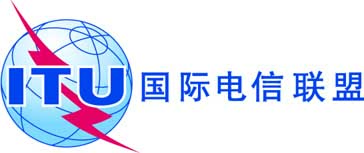 全体会议文件 65-C2014年7月30日原文：英文理事会的报告理事会的报告全权代表大会对国际电联财务管理的审查全权代表大会对国际电联财务管理的审查（2010至2013年度）（2010至2013年度）资产说明2010年12月31日2010年1月1日流动资产现金和现金等价物749’24954’701投资8123’459129’357应收账款 – 兑换95’3354’223应收账款 – 非兑换（会费）973’50078’453库存101’1321’071其它应收账款1110’4084’285流动资产总额263’083272’090非流动资产中长期应收账款 – 兑换9-296物业、厂房和设备12116’808118’674无形资产13414195非流动资产总额117’222119’165资产总额380’305391’255负债说明31/12/201001/01/2010流动负债供应商和其它债权人146’49614’282递延收入15132’103132’711借款和财务债务161’4931’493职员福利179551’088准备金181’273761其它债务197’0703’094流动负债总额149’390153’430非流动负债借款1651’25952’753职员福利17231’302191’935已分配的第三方基金2040’78040’845分配过程中的第三方基金201’8691’399非流动负债总额325’210286’932负债总额474’600440’362资产净值向IPSAS过渡的影响6−125’100−125’100未分配的基金315’96216’363已分配基金320’26959’631本周期的盈余/亏损−5’426净资产总额−94’295−49’106说明	2010年收入分摊会费 21128’724自愿捐款 2211’065其它业务收入2323’982实物捐赠31’004其它收入241’211财务收入2512’199收入总额178’185费用职员费用26143’330出访团费用278’527合同服务2812’674房屋设备租金与维修费294’994设备和用品304’563折旧和减值损失12, 133’990运输、通信和服务费用312’747账目和机构内部捐款审计32643实物费用31’004其它费用33−2’680财务费用343’819费用总额183’611本周期的盈余/亏损−5’426已分配自有资金已分配自有资金机构资本分配给机构的自有资金分配给项目的自有资金为项目预留的未分配的自有资金向IPSAS过渡的影响净资产总额2009年12月31日的资产净值92’895100’3750193’270核算方法的变化-	物业、厂房和设备估值（IPSAS 17）64’428-	无形资产估值195-	库存估值（IPSAS 12）1’071-	涉及国际电联职员与国际电联管理层之间诉讼的准备金列账（IPSAS 19）−552-	应收账款准备金 – 非兑换−1’189-	ASHI承付款项列账（IPSAS 25）−172’364-	积存年假承付款项估值（IPSAS 25）−9’655-	对递延免费卫星网络（SNF）收入的考虑（IPSAS 9）−3’385-	免费SNF准备金调整数491-	债务方准备金调整数−5’185-	应付账目调整数1’045-	根据基金性质重新分类（IPSAS 23）−92’89553’353−94’09816’362自上次账目公布后资产净值的变化
总额−92’89553’353−94’09816’362−125’1002010年1月1日期初余额调整数053’3536’27716’362−125’100−49’108本周期与项目相关的自有资金变化情况已分配自有资金的变化−119464未分配自有资金的变化−400自有资金的其它变化精算损失−39 706相关项目被直接列入净资产/股本后的
小计013’5286’74115’962−125’100−88’869本期盈余（亏损）−3’629−1’797−5’426本期末净资产09’8996’74114’165−125’100−94’295收入预算数额预算数额预算数额可比的
实际数额最终预算与实际数额之间的差异收入初始预算预算内转账最终预算可比的
实际数额最终预算与实际数额之间的差异收入2010年2010年2010年2010年2010年分摊会费129’924-129’924128’724−1’200成本回收27’629-27’62923’030−4’599其它收入3’500-3’5001’517−1’983自储备金账户的提款8’218-8’2183’730−4’488收入总额169’271-169’271157’000−12’271费用预算数额预算数额预算数额可比的
实际数额最终预算和实际数额之间的差异费用初始预算预算内转账最终预算可比的
实际数额最终预算和实际数额之间的差异费用2010年2010年2010年2010年2010年秘书处93’25511093’36589’6903’675无线电通信部门33’094−11032’98430’8182’166电信标准化部门12’872-12’87212’884−12电信发展部门30’050-30’05028’3211’729批准的预算未预见到的费用881−881费用总额169 271-169 271162 5956 676结果00−5’595−5’595呆账准备金的变化和使用4’643库存列账−78固定资产资本化2’342折旧−3’990兑换率损益7’999纠正对不被视为开支的归国准备金的过多分配2’193离职后健康保险基金（ASHI）−9’079不被视为开支的国际组织不动产基金会（FIPOI）贷款的偿付1’493实物收入1’004实物费用−1’004其它72IPSAS总差额5’595通过储备金账目提款支付的基金1000/1010亏损−3’730储备金支付的亏损总额−3’730范围差异−1’696财务业绩报表显示的亏损−5’426本周期的盈余（亏损）−5’426非货币变动折旧3’990ASHI准备金9’079归国准备金（LT）442职员福利准备金（ST）729积存年假准备金（LT）376其它准备金792未实现的ASHI兑换率盈余−9’277利息收入−678非货币变动产生的盈余（亏损）27库存的（增加）减少−61短期应收账款的（增加）减少3’841其它短期应收账款的（增加）减少−6’124长期应收账款的（增加）减少296供应商的增加（减少）−7’786递延收入的增加（减少）−609其它债务的增加（减少）3’976职员福利准备金的使用（ST）−863归国准备金的使用（LT）−945积存年假准备金的使用（LT）−13其它准备金的增加（减少）−281第三方基金的增加（减少）405自有资金的变化−55业务活动的现金流−8’192投资活动的净现金流（增加）/减少 – 投资5’898短期投资利息678物业、厂房和设备的（购置）/销售−2’006无形资产的（购置）/销售−337投资活动产生的净现金流4’233金融活动产生的现金流FIPOI贷款的偿付−1’493金融活动的现金流−1’493现金和现金等价物的净增长/（减少）−5’452期初现金和现金等价物54’701期末现金和现金等价物49’249说明2011年12月31日2010年12月31日资产流动资产现金和现金等价物662'002 49'249 投资7104'715 123'459 应收账款 – 兑换85'971 5'335 应收账款 – 非兑换（会费）870'344 73'500 库存91'129 1'132 其它应收账款107'384 10'408 流动资产总额251'545 263'083 非流动资产物业、厂房和设备11120'700 116'808 无形资产121'045 413非流动资产总额121'745 117'221 资产总额373'290380'304负债流动负债供应商和其它债权人1311'397 7'125 递延收入14128'774 131'474 借款和财务债务151'493 1'493 职员福利16707 954 准备金171'166 1'273 其它债务182'556 7'070 流动负债总额146'093 149'389 非流动负债借款1549'766 51'259 职员福利16299'779 231'302 已分配的第三方基金1939'127 40'780 分配过程中的第三方基金194'507 1'869 非流动负债总额393'179 325'210 负债总额539'272 474'599 资产净值本组织资本向IPSAS过渡的影响 −125'100  −125'100 未分配基金余额1913'913 15'962 已分配基金余额19 −49'664 20'269 本周期的盈余/亏损 −5'131  −5'426 净资产总额−165'982−94'295说明2011年12月31日2010年12月31日收入分摊会费20128'145128'724自愿捐款2110'31811'065其它业务收入2242'56325'193实物捐赠39881'004财务收入238'94212'199收入总额190'956178'185费用职员费用24142'542143'330出访团费用259'1978'527合同服务2615'79912'674房屋设备租金与维修费278'1204'994设备和用品285'5784'563折旧和减值损失11.124'5573'990运输、通信和服务费用292'4632'747其它费用305'233−2'037实物费用39881'004财务费用311'6103'819费用总额196'087183'611本周期的盈余/亏损−5'131−5'426已分配自有资金已分配自有资金分配给机构的自有资金分配给项目的自有资金为项目预留的、未分配的自有资金向IPSAS过渡的影响净资产总额2010年12月31日的资产净值9'8996'74114'165−125'100−94'295本期与项目相关的自有资金变动已分配的自有资金的变动116−216−2520−352未分配的自有资金的变动0自有资金的其他变化0精算损失−66'204−66'204相关项目被直接列入净资产/股本后的小计−56'1896'52513'913−125'100−160'851本期亏损−1'134−1'941−2'056−5'131本期末净资产−57'3234'58411'857−125'100−165'982已分配自有资金已分配自有资金说明机构资本分配给机构的自有资金分配给项目的自有资金为项目预留的、未分配的自有资金向IPSAS过渡的影响净资产总额2010年1月1日期初余额053'3536'27716'362−125'100−49'108本期与项目相关的自有资金变动已分配的自有资金的变动−119464未分配的自有资金的变动−400自有资金的其他变化精算损失−39'706相关项目被直接列入净资产/股本后的小计013'5286'74115'962−125'100−88'869本期亏损−3'629−1'797−5'426本期末净资产09'8996'74114'165−125'100−94'295收入预算数额预算数额预算数额可比的
实际数额最终预算与实际数额之间的差异收入初始预算预算内转账最终预算可比的
实际数额最终预算与实际数额之间的差异收入2011年2011年2011年2011年2011年分摊会费 129'924 - 129'924 128'144  −1'780 成本回收 28'054 - 28'054 31'267 3'213 其它收入 3'500 - 3'500 1'144  −2'356 自储备金账户的提款 1'890 - 1'890  −109  −1'999 收入总额 163'368 - 163'368  160'446 −2'922 费用预算数额预算数额预算数额可比的
实际数额最终预算与实际数额之间的差异费用初始预算预算内转账最终预算可比的
实际数额最终预算与实际数额之间的差异费用2011年2011年2011年20112011总秘书处88'08912188'21088'761−551无线电通信部门32'909−12132'78829'8472'941电信标准化部门13'29813'29813'031267电信发展部门29'07229'07227'7351'337批准的预算中未预见到的费用214−214费用总额163'368-163'368159'5883'780结果00858858离职后健康保险（ASHI）−7'777库存列账134固定资产资本化2'810折旧−4'477兑换率损益6'700呆帐准备金267不被视为开支的国际组织不动产基金（FIPOI）贷款的偿付1'493资产销售18实物收入989实物费用−989其它−26纠正不被视为支出的、归国准备金的过多分配IPSAS总差额−858通过储备金账目提款支付的基金1000/1010亏损−1'199储备金支付的亏损总额−1'199范围差异−3'932财务业绩报表显示的亏损−5'131收入预算数额预算数额预算数额可比的
实际数额最终预算与实际数额之间的差异收入初始预算预算内转账最终预算可比的
实际数额最终预算与实际数额之间的差异收入2010-20112010-20112010-20112010-20112010-2011分摊会费259'848-259'848256'868−2'980成本回收55'683-55'68354'297−1'386其它收入7'000-7'0002'661−4'339自储备金账户的提款10'108-10'1083'621−6'487收入总额332'639-332'639317'447−15'192费用预算额预算额预算额可比的
实际数额最终预算与实际数额之间的差异费用初始预算预算内转账最终预算可比的
实际数额最终预算与实际数额之间的差异费用2010-20112010-20112010-20112010-20112010-2011总秘书处181'344231181'575178'4513'124无线电通信部门66'003−23165'77260'6665'106电信标准化部门26'17026'17025'915255电信发展部门59'12259'12256'0563'066批准的预算中未预见到的费用1'095−1'095费用总额332'639-332'639322'18310'456结果00−4'736−4'736离职后健康保险（ASHI）−16'856库存列账56固定资产资本化5'152折旧−8'468兑换率损益14'699呆帐准备金4'911不被视为开支的国际组织不动产基金（FIPOI）贷款的偿付2'987资产销售18实物收入1'993实物费用−1'993其它45纠正不被视为支出的、归国准备金的过多分配2'192IPSAS总差额4'736通过储备金账目提款支付的基金1000/1010亏损−3'621基金1010储备金的使用−1'308储备金支付的亏损总额−4'929范围差异−5'628财务业绩报表显示的亏损−10'5572011年12月31日2010年12月31日本期盈余（亏损）−5'131−5'426非货币变动折旧4'5573'990ASHI准备金7'7779'079归国准备金（LT）2'085442职员福利准备金（ST）708729积存年假准备金（LT）410376其它准备金957792未实现的兑换率盈余−7'169−9'277利息收入−1'235−678非货币变动产生的盈余（亏损）复原2'95927库存的（增加）减少3−61短期应收账款的（增加）减少2'5203'841其它短期应收账款的（增加）减少3'024−6'124长期应收账款的（增加）减少−296供应商的增加（减少）4'272−7'786递延收入的增加（减少）−2'700−609其它债务的增加（减少）−4'5143'976职员福利准备金的使用（ST）−954−863归国准备金的使用（LT）−540−945积存年假准备金的使用（LT）−289−13增加（减少） – 其它准备金−1'063−281第三方基金的增加（减少）981405自有基金的变化−352−55业务活动的现金流3'348−8'192投资活动的净现金流（增加）/减少 – 投资18'7445'898短期投资利息1'235678物业、厂房和设备的（购置）/销售−8'198−2'006无形资产的（购置）/销售−883−337投资活动产生的净现金流10'8984'233金融活动产生的现金流量FIPOI贷款的偿付−1'493−1'493金融活动的现金流−1'493−1'493现金和现金等价物的净增长/（减少）12'753−5'452期初现金和现金等价物49'24954'701期末现金和现金等价物62'00249'249说明2012年12月31日2011年12月31日资产流动资产现金和现金等价物679’78562'002 投资772’043104'715 应收账款 – 兑换交易84’2145'971 应收账款 – 非兑换交易（会费）878’28170'344 库存97331'129 其它应收账款107’9547'384 流动资产总额243’010251'545 非流动资产物业、厂房和设备11116’133120'700 无形资产121’1531'045 非流动资产总额117’286121'745 资产总额360’296373'290负债流动负债供应商和其它债权人137’08211'397 递延收入14132’240128'774 借款和财务债务151’4931'493 职员福利161’152707 准备金171’1901'166 其它债务181’7962'556 流动负债总额144’953146'093 非流动负债借款1548’27349'766 职员福利16356’227299'779 已分配的第三方基金1935’83039'127 分配过程中的第三方基金192’7534'507 非流动负债总额443’083393'179 负债总额588’036539'272 资产净值本组织资本向IPSAS过渡的影响-125’100 −125'100 未分配基金余额1911’93413'913 已分配基金余额4 and 19-96’560 −49'664 本期盈余/亏损-18’014 −5'131 净资产总额-227’740−165'982说明2012年12月31日2011年12月31日收入分摊会费20126’566128'145自愿捐款2110’04410'318其它业务收入2239’53042'563实物捐赠3972988财务收入231’1488'942收入总额178’260190'956费用职员费用24148’414142'542出访团费用259’2809'197合同服务2616’22615'799房屋设备租金与维修费276’6228'120设备和用品283’9615'578折旧和减值损失11和125’8004'557运输、通信和服务费用292’4702'463其它费用309475’233实物费用3972988财务费用311’5831'610费用总额196’274196'087本期盈余/亏损-18’014−5'131已分配自有资金已分配自有资金已分配自有资金分配给机构的自有资金分配给项目的自有资金自有
资金
合计为项目预留的未分配自有资金向IPSAS过渡的影响IPSAS
统计
结果净资产
总额2011年12月31日的净资产-57’3234’584-52’73911’857−125'100-−165’982转账150150-1502012年1月1日的净资产-57’3234’734-52’58911’707本期与项目相关的自有资金变化已分配自有资金的变化1’0927881’880---1’880未分配自有资金的变化---227--227自有资金的其它变化精算损失-45’851--45’851----45’851相关项目被直接列入净资产/股本后、本期盈余或赤字之前的小计-102’0825’522-96’56011’934-125’100--209’7262012年在预算基础上的赤字（基金1000）2012年在预算基础上的盈余（基金1010）2012在预算基础上的赤字（正常预算）2012年赤字（基金2000）2012年储备赤字-5’6631’902-3’761-4-3’765------5’6631’902-3’761-4-3’765----------5’6631’902-3’761-4-3’7652012年IPSAS结果（统计）-12’720-12’7202012年预算外赤字-1’449-1’449-80---1’529本期赤字总额-18’014本期末净资产-105’8474’073-101’77411’854-125’100-12’720-227’740收入预算数额预算数额预算数额可比的
实际
数额最终预算与实际数额
之间的差异收入初始预算预算内转账最终预算可比的
实际
数额最终预算与实际数额
之间的差异收入2012年2012年2012年2012年2012年分摊会费128’260128’260126’566-1’694成本回收28’55028’55032’8124’262其它收入1’8001’800370-1’429自储备金账户的提款7’9747’9745’663-2’313收入总额166’584166’584165’411-1’174费用预算数额预算数额预算数额可比的
实际
数额最终预算与实际数额
之间的差异费用初始预算预算内转账最终预算可比的
实际
数额最终预算与实际数额
之间的差异费用2012年2012年2012年2012年2012年总秘书处92’47292’47292’327146无线电通信部门32’59332’59330’7331’860电信标准化部门13’59913’59914’166-567电信发展部门27’92027’92028’185-265批准的预算中未预见到的费用费用总额166’584166’584165’4111’174结果离职后健康保险基金（ASHI）-9’777库存列账1’117固定资产资本化-126折旧-4’825兑换率损益-684呆帐准备金库存减损321-241不被视为开支的国际组织不动产基金会（FIPOI）贷款的偿付1’493资产出售1实物收入989实物费用-989IPSAS总差额-12’720通过储备金账目提款支付的基金1000亏损基金1010储备的增长-5’6631’902储备金支付的亏损总额-16’481范围差异-1’533财务业绩报表显示的亏损-18’0142012年
12月31日2011年
12月31日本期盈余（赤字）-18’014−5'131非货币变动折旧4’8254'557ASHI准备金9’7777'777归国准备金（LT）9422'085职员福利准备金（ST）387708积存年假准备金（LT）961410其它准备金384957可疑应收账款减免准备金-321库存折旧241-未实现的兑换率亏损（收益）732−7'169利息收入-564−1'235非货币变动产生的盈余（赤字）-6502'959库存的（增加）减少3963短期应收账款的（增加）减少-6’1802'520其它短期应收账款的（增加）减少-5703'024长期应收账款的（增加）减少-−供应商的增加（减少）-4’3154'272递延收入的增加（减少）3’466−2'700其它债务的增加（减少）-760−4'514职员福利准备金的使用（ST）-707−954归国准备金的使用（LT）-963−540积存年假准备金的使用（LT）-249−289增加（减少） – 其它准备金-360−1'063第三方资金的增加（减少）-4’213981自有资金的变化2’107−352业务活动产生的现金流-12’3473'348投资活动产生的现金流净值（增加）/减少 – 投资32’67218'744短期投资利息5641'235物业、厂房和设备的（购置）/销售-763−8'198无形资产的（购置）/销售-200−883投资活动产生的现金流净值32’27310'898金融活动产生的现金流FIPOI贷款的偿付-1’493−1'493金融活动产生的现金流-1’493−1'493现金和现金等价物的净增长/（减少）17’78312'753期初现金和现金等价物62’00249'249期末现金和现金等价物79’78562'002说明2013年12月31日2012年12月31日资产流动资产现金和现金等价物659’61679’785投资888’24472’043应收账款 – 兑换交易96’3854’214应收账款 – 非兑换交易（会费）977’04678’281库存10815733其它应收账款118’9747’954流动资产总额241’080243’010非流动资产物业、厂房和设备12112’098116’133无形资产132’8621’153非流动资产总额114’960117’286资产总额356’040360’296负债流动负债供应商和其它债权人149’6867’082递延收入15127’951132’240借款和财务债务161’4931’493职员福利174811’152准备金188971’190其它债务191’6141’796流动负债总额142’122144’953非流动负债借款1646’77948’273职员福利17335’096356’227已分配的第三方基金2026’11435’830分配过程中的第三方基金202’0972’753非流动负债总额410’086443’083负债总额552’208588’036资产净值向IPSAS过渡的影响-125’100-125’100本期盈余/亏损再分配前的储备金账目428’22133’884其他已分配储备金424’40822’560预算外资金411’46910’691ASHI精算亏损17-125’263-151’761累计非预算内收益-12’720本期盈余/亏损2’817-18’014净资产总额-196’168-227’740说明2013年12月31日2012年12月31日收入22分摊会费126’949126’566自愿捐款17’29510’044其它业务收入44’62339’530实物捐赠955972财务收入7’1781’148收入总额197’000178’260费用23职员费用146’299148’414出访团费用8’0289’280合同服务20’83416’226房屋设备租金与维修费6’4226’622设备和用品3’8053’961折旧和减值损失6’1385’800运输、通信和服务费用2’1912’470其它费用-1’015947实物费用955972财务费用5261’583费用总额194’183196’274本期盈余/亏损2’817-18’0142013年12月31日2013年盈余/亏损其他调整2013年1月1日向IPSAS过渡-125’100---125’100储备金账目30’3252’104-28’221其他已分配储备金26’9082’5001’39923’009投资基金6’314-30064318’889福利基金521--8529百年纪念基金318--2320国际电联职员退休和福利基金（SS&B）补助基金6’26614-6’252SS&B准备基金1’5131-1’512SS&B援助基金182-9-191Ashi基金2’0002’000--健康保险基金预算外已分配储备金2’0006’6912’0001’500-1’118-4’073货币兑换转换1’103--1401’243预算外活动相关基金11’77931085810’611ASHI精算亏损-125’263-26’498-151’761IPSAS累计赤字（统计）-14’817-2’097--12’720净资产总额-196’1682’81728’755-227’7402013年12月31日2012年12月31日本期盈余（赤字）2’817-18’014非货币变动折旧6’1364’825ASHI准备金11’9679’777归国准备金（LT）742942职员福利准备金（ST）463387积存年假准备金（LT）200961其它准备金351384可疑应收账款减免准备金-5'635-321固定资产出售净损失2-库存折旧-36241未实现的兑换率亏损（收益）-6’548732利息收入-423-564非货币变动产生的盈余（赤字）10’036-650库存的（增加）减少-46396短期应收账款的（增加）减少4’699-6’180其它短期应收账款的（增加）减少-1’020-570供应商的增加（减少）2’604-4’315递延收入的增加（减少）-4’2893’466其它债务的增加（减少）-182-760职员福利准备金的使用（ST）-1’134-707归国准备金的使用（LT）-685-963积存年假准备金的使用（LT）-309-249增加（减少） – 其它准备金-644-360第三方资金的增加（减少）-10’372-4’213自有资金的变化2’2572’107业务活动产生的现金流-9’121-12’347投资活动产生的现金流净值（增加）/减少 – 投资-16’20132’672短期投资利息423564物业、厂房和设备的（购置）/销售-3’578-763无形资产的（购置）/销售-235-200投资活动产生的现金流净值-19’59132’273金融活动产生的现金流FIPOI贷款的偿付-1’493-1’493金融活动产生的现金流-1’493-1’493现金和现金等价物的净增长/（减少）-20’16917’783期初现金和现金等价物79’78562’002期末现金和现金等价物59’61679’785收入预算数额预算数额预算数额可比的
实际
数额最终预算与实际数额
之间的差异收入初始预算预算内转账最终预算可比的
实际
数额最终预算与实际数额
之间的差异收入2013年2013年2013年2013年2013年分摊会费128’260-128’260126’949-1’311成本回收28’550-28’55036’1297’579其它收入1’800-1’800338-1’462自储备金账户的提款-1’360--1’360-1’360收入总额157’250-157’250163’4166’166费用预算数额预算数额预算数额可比的
实际
数额最终预算与实际数额
之间的差异费用初始预算预算内转账最终预算可比的
实际
数额最终预算与实际数额
之间的差异费用2013年2013年2013年2013年2013年总秘书处86’750-5386’69785’995-702无线电通信部门29’2075329’26028’402-858电信标准化部门12’601-12’60112’803202电信发展部门28’692-28’69228’612-80批准的预算中未预见到的费用-----费用总额157’250-157’250155’812-1’438结果7’604离职后健康保险基金（ASHI）-11’967库存列账153固定资产资本化3’812折旧-5’035兑换率损/益6’398可疑应收账款减免准备金库存减损3’00636不被视为费用的国际组织不动产基金会（FIPOI）贷款的偿付1’493资产出售2实物收入955实物费用-955其他支出-9IPSAS总差额-2’111从储备金账目提款支付基金1000的
盈余/亏损基金1010储备的增长7’604
从储备金账目提款支付基金1000的
盈余/亏损基金1010储备的增长-3’006储备金支付的亏损总额2’487范围差异330财务业绩报表显示的盈余赤字2’817收入预算数额预算数额预算数额可比的
实际
数额最终预算与实际数额
之间的差异收入初始预算预算内转账最终预算可比的
实际
数额最终预算与实际数额
之间的差异收入2012-2013年2012-2013年2012-2013年2012-2013年2012-2013年分摊会费256’520-256’520253’515-3’005成本回收57’100-57’10068’94111’841其它收入3’600-3’600708-2’892自储备金账户的提款6’614-6’6145’663-951收入总额323’834323’834328’8274’993费用预算数额预算数额预算数额可比的
实际
数额最终预算与实际数额
之间的差异费用初始预算预算内转账最终预算可比的
实际
数额最终预算与实际数额
之间的差异费用2012-2013年2012-2013年2012-2013年2012-2013年2012-2013年总秘书处179’222-53179’169178’322847无线电通信部门61’8005361’85359’1352’718电信标准化部门26’200-26’20026’969-769电信发展部门56’612-56’61256’797-185批准的预算中未预见到的费用-----费用总额323’834-323’834321’2232’611结果7’604离职后健康保险基金（ASHI）-21’744库存列账1’270固定资产资本化3’686折旧-9’860兑换率损/益5’714呆帐准备金3’327库存减损-205不被视为费用的国际组织不动产基金会（FIPOI）贷款的偿付2’986资产出售3实物收入1’944实物费用-1’944其他-9IPSAS总差额-14’832通过储备金账目提款支付基金1000/1010的
亏损1’941基金1010储备的使用-1’104储备金支付的亏损总额-13’995范围差异-1’202财务业绩报表显示的赤字-15’197年度总秘书处无线电通信
部门电信标准化
部门电信发展
部门总计- 千瑞郎 -- 千瑞郎 -- 千瑞郎 -- 千瑞郎 -- 千瑞郎 -- 千瑞郎 -2010年93’25533’09412’87230’050169’2712011年88’08932’90912’29829’072163’3682012年92’47232’59313’59927’920166’5842013年86’75029’20712’60128’692157’250年度2010年2011年2012年2013年2010-2013年总计普通预算169’271163’368166’584157’250656’473实际支出162’595159’588165’411155’812643’406未使用的拨款6’6763’7801’1731’43813’067%3.9%2.3%0.7%0.9%1.99%年度成员国数量*会费单位数量*会费单位金额记入预算的收入记账收入**千瑞郎千瑞郎千瑞郎2010年192348 1/16318110’664110’6722011年193348 3/8318110’664110’7682012年193344 1/4318109’491109’4712013年193345318109’491109’710*	编制预算时的数据。**	这些数额包括已开具发票的会费及12月31日时尚未缴纳的会费。*	编制预算时的数据。**	这些数额包括已开具发票的会费及12月31日时尚未缴纳的会费。*	编制预算时的数据。**	这些数额包括已开具发票的会费及12月31日时尚未缴纳的会费。*	编制预算时的数据。**	这些数额包括已开具发票的会费及12月31日时尚未缴纳的会费。*	编制预算时的数据。**	这些数额包括已开具发票的会费及12月31日时尚未缴纳的会费。*	编制预算时的数据。**	这些数额包括已开具发票的会费及12月31日时尚未缴纳的会费。年度无线电通信
部门电信标准化
部门*电信发展
部门*会费单位
总数会费单位
金额记入预算
收入记账
收入**单位单位单位千瑞郎千瑞郎千瑞郎2010年111 1/2138 1/226 7/16276 7/1663.617’58116’3402011年111 1/2138 1/226 7/16276 7/1663.617’58115’7242012年107 1/2124 1/228 5/16260 11/1663.616’56415’1702013年107 1/2124 1/228 5/16260 11/1663.616’56315’384*	编制预算时的数据。**	这些数额包括已开具发票的会费及12月31日时尚未缴纳的会费。*	编制预算时的数据。**	这些数额包括已开具发票的会费及12月31日时尚未缴纳的会费。*	编制预算时的数据。**	这些数额包括已开具发票的会费及12月31日时尚未缴纳的会费。*	编制预算时的数据。**	这些数额包括已开具发票的会费及12月31日时尚未缴纳的会费。*	编制预算时的数据。**	这些数额包括已开具发票的会费及12月31日时尚未缴纳的会费。*	编制预算时的数据。**	这些数额包括已开具发票的会费及12月31日时尚未缴纳的会费。*	编制预算时的数据。**	这些数额包括已开具发票的会费及12月31日时尚未缴纳的会费。*	编制预算时的数据。**	这些数额包括已开具发票的会费及12月31日时尚未缴纳的会费。年度无线电通信
部门电信标准化
部门*电信发展
部门*会费单位
总数*记入预算
收入记账
收入**单位单位单位千瑞郎千瑞郎2010年2712891641’6791’6122011年2712891641’6791’5872012年2414481761’7041’6872013年2414481761’7041’675*	编制预算时的数据。**	这些数额包括已开具发票的会费及12月31日时尚未缴纳的会费。*	编制预算时的数据。**	这些数额包括已开具发票的会费及12月31日时尚未缴纳的会费。*	编制预算时的数据。**	这些数额包括已开具发票的会费及12月31日时尚未缴纳的会费。*	编制预算时的数据。**	这些数额包括已开具发票的会费及12月31日时尚未缴纳的会费。*	编制预算时的数据。**	这些数额包括已开具发票的会费及12月31日时尚未缴纳的会费。*	编制预算时的数据。**	这些数额包括已开具发票的会费及12月31日时尚未缴纳的会费。*	编制预算时的数据。**	这些数额包括已开具发票的会费及12月31日时尚未缴纳的会费。年度会费单位总数*记入预算的收入记账收入**千瑞郎千瑞郎2010年0002011年00652012年1265011392013年126501180*	编制预算时的数据。**	这些数额包括已开具发票的会费及12月31日时尚未缴纳的会费。*	编制预算时的数据。**	这些数额包括已开具发票的会费及12月31日时尚未缴纳的会费。*	编制预算时的数据。**	这些数额包括已开具发票的会费及12月31日时尚未缴纳的会费。*	编制预算时的数据。**	这些数额包括已开具发票的会费及12月31日时尚未缴纳的会费。年度成员国
会费部门成员
会费部门准成员
会费学术成员会费区域性大会
会费项目支持费
收入出版物
销售成本回收利息
收入其他
收入储备金
账目提款总计记账
收入2010年110’66417’5811’679001’35015’00011’2792’5001’0008’218169’271188’4992011年110’66417’5811’679001’35015’00011’7042’5001’0001’890163’368170’0732012年109’49116’5641’70450101’75015’55011’2501’0008007’974166’584179’3942013年109’49116’5641’70550001’75015’55011’2501’000800-1’360157’250163’532储备金账目（千瑞郎）2010年2011年2012年2013年期初余额37’50533’77533’88428’221付款010902’104提款-3’7300-5’6630期末余额33’77533’88428’22130’325占年度预算%20.0%20.6%16.9%19.3%单位：千瑞郎2010年
12月31日2011年
12月31日2012年
12月31日2013年
12月31日储备金账目（基金1000）33’77533’88428’22130’325其它已分配储备金15’59514’70117’69319’114投资基金6’8155’8828’8896’314福利基金533528529521百年基金354333320318ASHI基金---2’000健康保险保障基金---2’000职员退休和福利补充基金6’1956’2496’2526’266职员退休和福利公积金1’5031’5141’5121’513职员退休和福利援助基金195195191182按照净资产变动表划拨给组织的自有资金49’37048’58545’91449’439年度千瑞郎千瑞郎2009年12月31日的余额14’9062010年2010年展览活动结账后的与2009年世界电信展赤字有关的提款过去活动的余留收入-4’381312010年12月31日的余额10’5562011年结账后与2011年世界电信展赤字有关的提款-2’056按照第1338号决议为资助技术合作促进项目进行的提款-1’000过去活动的余留收入72011年12月31日的余额7’5072012年结账后与2012年世界电信展盈余有关的付款504过去活动的余留收入232012年12月31日的余额8’0342013年结账后与2013年世界电信展盈余有关的付款1’855过去活动的余留收入1332013年12月31日的余额10’022千瑞郎2010年
12月31日2011年
12月31日2012年
12月31日2013年
12月31日流动性应收账款 – 兑换交易6’3457’3725’2727’367流动性应收账款 – 兑换交易损失准备金-1’010-1’401-1’058-982流动性应收账款 – 兑换交易：净值5’3355’9714’2146’385流动性应收账款 – 非兑换交易125’378123’543124’955123’916流动性应收账款 – 非兑换交易损失准备金-51’878-53’199-46’674-46’870流动性应收账款 – 非兑换交易：净值73’50070’34478’28177’046非流动性应收账款 – 兑换交易548--32非流动性应收账款 – 兑换交易损失准备金-548---32非流动性应收账款 – 兑换交易：净值----非流动性应收账款 – 非兑换交易9’6338’54215’1819’394非流动性应收账款 – 非兑换交易损失准备金-9’633-8’542-15’181-9’394非流动性应收账款 – 非兑换交易：净值----千瑞郎2010年
12月31日2011年
12月31日2012年
12月31日2013年
12月31日会费 – 成员国110’604109’472112’572109’750会费 – 部门成员15’61815’12815’15915’186会费 – 部门准成员1’5401’5841’6511’596会费 – 学术成员-121155198出版物及杂项712624534卫星网络申报（SNF）3’6282’4072’6581’187递延收入132’103128’774132’240127’951资产类别（单位：千瑞郎）办公楼机器和设备家具及
安装计算机
设备车辆在建合计2010年1月1日时的净账面金额117’97425272263113-118’6742010年12月31日时的净账面金额115’091222542601141’066116’8072011年12月31日时的净账面金额115’2852349273’881148225120’7002012年12月31日时的净账面金额112’0282247313’05991-116’1332013年12月31日时的净账面金额108’6461885371’89058779112’098办公楼截至2013年12月31日的
净账面值
（千瑞郎）截至2013年12月31日的FIPOI贷款余额
（千瑞郎）FIPOI贷款
最后偿还日期Varembé12’996--塔楼及地下室41’49412’2272039Montbrillant45’22134’5252051新咖啡厅及C翼8’9351’5202051合计108’64648’273单位：千瑞郎职员福利  短期职员福利  短期职员福利  短期单位：千瑞郎加班积存年假职员福利  短期
合计2010年1月1日期初余额691’0191’0882010年12月31日期终余额2067489552011年12月31日期终余额1195887072012年12月31日期终余额3877651’1522013年12月31日期终余额39442481千瑞郎职员福利 – 长期职员福利 – 长期职员福利 – 长期职员福利 – 长期职员福利 – 长期千瑞郎离职后健康保险养恤金安置/归国
积存年假职员福利 
– 长期合计2010年1月1日期初余额172’3649010’7278’753191’9342010年12月31日期终余额211’8729010’2239’116231’3022011年12月31日期终余额278’6849011’7689’237299’7792012年12月31日期终余额335’2069011’7479’184356’2272013年12月31日期终余额314’1279011’8049’075335’096千瑞郎2010年
1月1日2010年
12月31日2011年
12月31日2012年
12月31日2013年
12月31日财务状况表中作为负债列账的无资金承付款现值-172’364-211’872-278’684-335’206-受向IPSAS过渡影响的被列账期初金额-172’364列为净资产的精算损/益-39’706-66’204-45’851+26’498净资产中累计ASHI计算损益-39’706-105’910-151’761-125’263自愿捐款
（千瑞郎）2010年1月1日的余额2010年
12月31日的余额2011年
12月31日的余额2012年
12月31日的余额2013年
12月31日的余额总秘书处9462’5507’276692634无线电通信部门434493272373332电信标准化部门581510554413576电信发展部门435508543619696WSIS后10000GOS自愿捐款1001007946372’4974’1618’7242’1432’275信托基金
（千瑞郎、美元或欧元）2010年
12月31日的余额2011年
12月31日的余额2012年
12月31日的余额2013年
12月31日的余额ICTDF瑞郎6’024美元4’3834’4175’223发展行动计划美元358170113瑞郎717359242397其它信托基金（FIT）瑞郎36’6196954711’113美元31’55329’72320’005欧元525306144年度收入收入收入支出12月31日的
基金余额会费银行利息其他其他千瑞郎千瑞郎千瑞郎千瑞郎千瑞郎千瑞郎2009年5’5782010年6868102’3163’3402011年1’0004343444373’9902012年63631501’9092’2942013年42421632’110389